PressemeldingFørste gang i Norge: Nå kommer smertestillende for halsen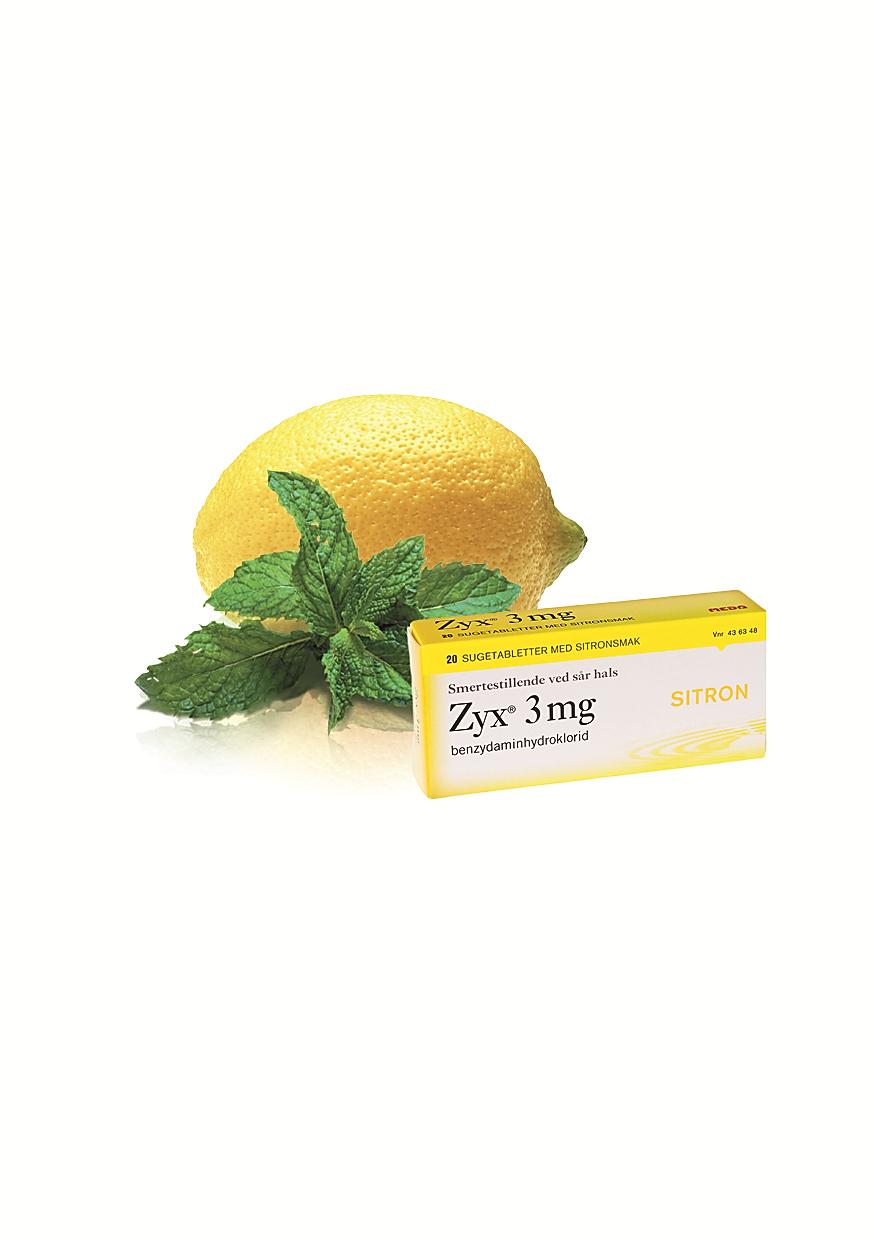 (Oslo, 21.5.2014) For første gang i Norge lanseres nå en smertestillende tablett for halsen. Den heter Zyx, er en sukkerfri sugetablett med sitron- eller mintsmak, og lokalbedøvende og betennelsesdempende effekt. Slik skal nordmenns vonde halser få rask lindring.  De fleste har vond og verkende hals noen ganger i løpet av året. Varigheten kan være alt fra et par dager til et par uker. Som regel skyldes smerten i halsen en forkjølelsesinfeksjon, forårsaket av virus eller bakterier. Smerten går vanligvis over av seg selv, men de aller fleste ønsker å lindre piggtrådhalsen i påvente av at den forsvinner. I Norge er vi vant til både vinter- og sommerforkjølelser. Derfor kommer nå halstabletten Zyx, den første smertestillende i Norge som gir lokal virkning til halsen. Rask og langvarig smertelindringZyx er en sukkerfri sugetablett som gir rask og langvarig smertelindring. De fleste får lindring i løpet av minutter, og smerten slipper i flere timer. Zyx har en lett lokalbedøvende effekt, slik at smerte og irritasjon i munn og svelg lindres. I tillegg har Zyx betennelsesdempende (antiin-flammatoriske) egenskaper. Uansett om halsinfeksjonen er forårsaket av virus eller bakterier hemmes dermed betennelsen. Zyx er tilgjengelig i to friske smaker av sitron og mint.Zyx er i salg i norske apotek i løpet av mai, med veiledende utsalgspris 79,50. Zyx er et reseptfritt legemiddel. For mer informasjon, vennligst kontakt: Eirik Sverrisson, produktansvarlig Zyx, Meda ASE-post: eirik.sverrisson@medaotc.com Mobil: 95 78 41 01Presseromhttp://www.mynewsdesk.com/no/meda-meda-otc 